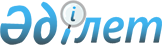 О внесении изменений в решение Усть-Каменогорского городского маслихата от 27 декабря 2018 года № 38/2-VI "О бюджете города Усть-Каменогорска на 2019-2021 годы"
					
			Утративший силу
			
			
		
					Решение Усть-Каменогорского городского маслихата Восточно-Казахстанской области от 15 ноября 2019 года № 51/2-VI. Зарегистрировано Департаментом юстиции Восточно-Казахстанской области 22 ноября 2019 года № 6299. Утратило силу - решением Усть-Каменогорского городского маслихата Восточно-Казахстанской области от 23 декабря 2019 года № 52/2-VI
      Сноска. Утратило силу - решением Усть-Каменогорского городского маслихата Восточно-Казахстанской области от 23.12.2019 № 52/2-VI (вводится в действие с 01.01.2020).

      Примечание ИЗПИ.

      В тексте документа сохранена пунктуация и орфография оригинала.
      В соответствии со статьей 109 Бюджетного кодекса Республики Казахстан от 4 декабря 2008 года, подпунктом 1) пункта 1 статьи 6 Закона Республики Казахстан от 23 января 2001 года "О местном государственном управлении и самоуправлении в Республике Казахстан", решением Восточно-Казахстанского областного маслихата от 5 ноября 2019 года № 34/366-VI "О внесении изменений в решение Восточно-Казахстанского областного маслихата от 13 декабря 2018 года № 25/280-VI "Об областном бюджете на 2019-2021 годы" (зарегистрировано в Реестре государственной регистрации нормативных правовых актов за номером 6272), Усть-Каменогорский городской маслихат РЕШИЛ:
      1. Внести в решение Усть-Каменогорского городского маслихата от 27 декабря 2018 года № 38/2-VI "О бюджете города Усть-Каменогорска на 2019-2021 годы" (зарегистрировано в Реестре государственной регистрации нормативных правовых актов за номером 5-1-207, опубликовано в Эталонном контрольном банке нормативных правовых актов Республики Казахстан в электронном виде 16 января 2019 года) следующие изменения:
      пункт 1 изложить в следующей редакции:
      "1. Утвердить бюджет города на 2019-2021 годы согласно приложениям 1, 2 и 3 соответственно, в том числе на 2019 год в следующих объемах:
      1) доходы – 67 959 083,1 тысяч тенге:
      налоговые поступления – 22 823 573,6 тысяч тенге;
      неналоговые поступления – 920 769,3 тысяч тенге;
      поступления от продажи основного капитала – 5 595 018,4 тысяч тенге;
      поступления трансфертов – 38 619 721,8 тысяч тенге;
      2) затраты – 72 009 414,0 тысяч тенге;
      3) чистое бюджетное кредитование – -300 222,0 тысяч тенге:
      бюджетные кредиты – 0,0;
      погашение бюджетных кредитов – 300 222,0 тысяч тенге;
      4) сальдо по операциям с финансовыми активами – 989 027,0 тысяч тенге:
      приобретение финансовых активов – 994 250,0 тысяч тенге;
      поступления от продажи финансовых активов государства – 5 223,0 тысяч тенге;
      5) дефицит (профицит) бюджета – -4 739 135,9 тысяч тенге;
      6) финансирование дефицита (использование профицита) бюджета – 4 739 135,9 тысяч тенге;
      поступление займов – 10 314 283,0 тысяч тенге;
      погашение займов – 5 577 690,4 тысяч тенге;
      используемые остатки бюджетных средств – 2 543,3 тысяч тенге.";
      пункт 4 изложить в следующей редакции:
      "4. Принять к исполнению нормативы распределения доходов на 2019 год, в соответствии с решением Восточно-Казахстанского областного маслихата от 5 ноября 2019 года № 34/366-VI "О внесении изменений в решение Восточно-Казахстанского областного маслихата от 13 декабря 2018 года № 25/280-VI "Об областном бюджете на 2019-2021 годы" (зарегистрировано в Реестре государственной регистрации нормативных правовых актов за номером 6272):
      1) индивидуальный подоходный налог с доходов, облагаемых у источника выплаты – 30,4 %;
      2) социальный налог – 30,4 %.";
      приложение 1 к указанному решению изложить в новой редакции согласно приложению к настоящему решению.
      2. Настоящее решение вводится в действие с 1 января 2019 года. Бюджет города Усть-Каменогорска на 2019 год
					© 2012. РГП на ПХВ «Институт законодательства и правовой информации Республики Казахстан» Министерства юстиции Республики Казахстан
				
      Председатель сессии 

О. Тлеукенов

      Секретарь городского маслихата 

А. Светаш
Приложение 
к решению Усть-
Каменогорского
городского маслихата
от 15 ноября 2019 года
№ 51/2-VIПриложение 1
к решению Усть-
Каменогорского
городского маслихата
от 27 декабря 2018 года
№ 38/2-VI
Категория
Категория
Категория
Категория
Категория
Категория
Всего доходы (тысяч тенге)
Класс
Класс
Класс
Класс
Класс
Всего доходы (тысяч тенге)
Подкласс
Подкласс
Подкласс
Всего доходы (тысяч тенге)
Наименование
Наименование
Всего доходы (тысяч тенге)
1
2
2
3
4
4
5
I. ДОХОДЫ
I. ДОХОДЫ
67 959 083,1
1
Налоговые поступления
Налоговые поступления
22 823 573,6
01
01
Подоходный налог
Подоходный налог
9 160 381,5
2
Индивидуальный подоходный налог
Индивидуальный подоходный налог
9 160 381,5
03
03
Социальный налог
Социальный налог
6 064 829,1
1
Социальный налог
Социальный налог
6 064 829,1
04
04
Налоги на собственность
Налоги на собственность
5 887 727,0
1
Налоги на имущество
Налоги на имущество
3 413 037,0
3
Земельный налог
Земельный налог
668 061,0
4
Налог на транспортные средства
Налог на транспортные средства
1 806 317,0
5
Единый земельный налог
Единый земельный налог
312,0
05
05
Внутренние налоги на товары, работы и услуги
Внутренние налоги на товары, работы и услуги
1 030 261,0
2
Акцизы
Акцизы
214 538,0
3
Поступления за использование природных и других ресурсов
Поступления за использование природных и других ресурсов
215 000,0
4
Сборы за ведение предпринимательской и профессиональной деятельности 
Сборы за ведение предпринимательской и профессиональной деятельности 
575 723,0
5
Налог на игорный бизнес
Налог на игорный бизнес
25 000,0
07
07
Прочие налоги
Прочие налоги
375,0
1
Прочие налоги
Прочие налоги
375,0
08
08
Обязательные платежи, взимаемые за совершение юридически значимых действий и (или) выдачу документов уполномоченными на то государственными органами или должностными лицами
Обязательные платежи, взимаемые за совершение юридически значимых действий и (или) выдачу документов уполномоченными на то государственными органами или должностными лицами
680 000,0
1
Государственная пошлина
Государственная пошлина
680 000,0
2
Неналоговые поступления
Неналоговые поступления
920 769,3
01
01
Доходы от государственной собственности
Доходы от государственной собственности
175 302,7
1
Поступления части чистого дохода государственных предприятий
Поступления части чистого дохода государственных предприятий
1 282,0
3
Дивиденды на государственные пакеты акций, находящиеся в государственной собственности
Дивиденды на государственные пакеты акций, находящиеся в государственной собственности
6 498
4
Доходы на доли участия в юридических лицах, находящиеся в государственной собственности
Доходы на доли участия в юридических лицах, находящиеся в государственной собственности
64,0
5
Доходы от аренды имущества, находящегося в государственной собственности
Доходы от аренды имущества, находящегося в государственной собственности
166 571,0
7
Вознаграждения по кредитам, выданным из государственного бюджета
Вознаграждения по кредитам, выданным из государственного бюджета
887,7
03
03
Поступления денег от проведения государственных закупок, организуемых государственными учреждениями, финансируемыми из государственного бюджета
Поступления денег от проведения государственных закупок, организуемых государственными учреждениями, финансируемыми из государственного бюджета
10 400,0
1
Поступления денег от проведения государственных закупок, организуемых государственными учреждениями, финансируемыми из государственного бюджета
Поступления денег от проведения государственных закупок, организуемых государственными учреждениями, финансируемыми из государственного бюджета
10 400,0
04
04
Штрафы, пени, санкции, взыскания, налагаемые государственными учреждениями, финансируемыми из государственного бюджета, а также содержащимися и финансируемыми из бюджета (сметы расходов) Национального Банка Республики Казахстан 
Штрафы, пени, санкции, взыскания, налагаемые государственными учреждениями, финансируемыми из государственного бюджета, а также содержащимися и финансируемыми из бюджета (сметы расходов) Национального Банка Республики Казахстан 
16 726,0
1
Штрафы, пени, санкции, взыскания, налагаемые государственными учреждениями, финансируемыми из государственного бюджета, а также содержащимися и финансируемыми из бюджета (сметы расходов) Национального Банка Республики Казахстан
Штрафы, пени, санкции, взыскания, налагаемые государственными учреждениями, финансируемыми из государственного бюджета, а также содержащимися и финансируемыми из бюджета (сметы расходов) Национального Банка Республики Казахстан
16 726,0
06
06
Прочие неналоговые поступления
Прочие неналоговые поступления
718 340,6
1
Прочие неналоговые поступления
Прочие неналоговые поступления
718 340,6
3
Поступления от продажи основного капитала
Поступления от продажи основного капитала
5 595 018,4
01
01
Продажа государственного имущества, закрепленного за государственными учреждениями
Продажа государственного имущества, закрепленного за государственными учреждениями
5 315 018,4
1
Продажа государственного имущества, закрепленного за государственными учреждениями
Продажа государственного имущества, закрепленного за государственными учреждениями
5 315 018,4
03
03
Продажа земли и нематериальных активов
Продажа земли и нематериальных активов
280 000,0
1
Продажа земли 
Продажа земли 
180 000,0
2
Продажа нематериальных активов
Продажа нематериальных активов
100 000,0
4
Поступления трансфертов 
Поступления трансфертов 
38 619 721,8
02
02
Трансферты из вышестоящих органов государственного управления
Трансферты из вышестоящих органов государственного управления
38 619 721,8
2
Трансферты из областного бюджета
Трансферты из областного бюджета
38 619 721,8
Функциональная группа
Функциональная группа
Функциональная группа
Функциональная группа
Функциональная группа
Функциональная группа
Всего затраты (тысяч тенге)
Администратор бюджетных программ
Администратор бюджетных программ
Администратор бюджетных программ
Администратор бюджетных программ
Всего затраты (тысяч тенге)
Бюджетная программа
Бюджетная программа
Всего затраты (тысяч тенге)
Наименование
Всего затраты (тысяч тенге)
1
1
2
2
3
4
5
II. ЗАТРАТЫ
72 009 414,0
01
01
Государственные услуги общего характера
897 381,9
112
112
Аппарат маслихата района (города областного значения)
34 755,6
001
Услуги по обеспечению деятельности маслихата района (города областного значения)
34 106,6
003
Капитальные расходы государственного органа
649,0
122
122
Аппарат акима района (города областного значения)
246 467,5
001
Услуги по обеспечению деятельности акима района

 (города областного значения)
240 015,1
003
Капитальные расходы государственного органа
6 452,4
452
452
Отдел финансов района (города областного значения)
135 857,1
001
Услуги по реализации государственной политики в области исполнения бюджета и управления коммунальной собственностью района (города областного значения)
63 901,4
003
Проведение оценки имущества в целях налогообложения
16 319,2
010
Приватизация, управление коммунальным имуществом, постприватизационная деятельность и регулирование споров, связанных с этим 
415,0
028
Приобретение имущества в коммунальную собственность
55 221,5
453
453
Отдел экономики и бюджетного планирования района (города областного значения)
151 373,1
001
Услуги по реализации государственной политики в области формирования и развития экономической политики, системы государственного планирования
150 435,3
004
Капитальные расходы государственного органа
937,8
458
458
Отдел жилищно-коммунального хозяйства, пассажирского транспорта и автомобильных дорог района (города областного значения)
92 991,7
001
Услуги по реализации государственной политики на местном уровне в области жилищно-коммунального хозяйства, пассажирского транспорта и автомобильных дорог
92 991,7
467
467
Отдел строительства района (города областного значения)
150 000,0
040
Развитие объектов государственных органов
150 000,0
475
475
Отдел предпринимательства, сельского хозяйства и ветеринарии района (города областного значения)
39 573,1
001
Услуги по реализации государственной политики на местном уровне в области развития предпринимательства, сельского хозяйства и ветеринарии
39 573,1
486
486
Отдел земельных отношений, архитектуры и градостроительства района (города областного значения)
46 363,8
001
Услуги по реализации государственной политики в области регулирования земельных отношений, архитектуры и градостроительства на местном уровне
46 363,8
02
02
Оборона
35 652,0
122
122
Аппарат акима района (города областного значения)
35 652,0
005
Мероприятия в рамках исполнения всеобщей воинской обязанности
35 652,0
03
03
Общественный порядок, безопасность, правовая, судебная, уголовно-исполнительная деятельность
141 775,5
458
458
Отдел жилищно-коммунального хозяйства, пассажирского транспорта и автомобильных дорог района (города областного значения)
114 132,6
021
Обеспечение безопасности дорожного движения в населенных пунктах
114 132,6
499
499
Отдел регистрации актов гражданского состояния района (города областного значения)
27 642,9
001
Услуги по реализации государственной политики на местном уровне в области регистрации актов гражданского состояния
27 642,9
04
04
Образование
19 509 407,8
464
464
Отдел образования района (города областного значения)
16 914 114,4
001
Услуги по реализации государственной политики на местном уровне в области образования 
37 309,8
003
Общеобразовательное обучение
10 774 148,3
005
Приобретение и доставка учебников, учебно-методических комплексов для государственных учреждений образования района (города областного значения)
478 286,0
006
Дополнительное образование для детей 
780 668,0
007
Проведение школьных олимпиад, внешкольных мероприятий и конкурсов районного (городского) масштаба
10 711,1
009
Обеспечение деятельности организаций дошкольного воспитания и обучения
2 000 982,6
015
Ежемесячная выплата денежных средств опекунам (попечителям) на содержание ребенка-сироты (детей-сирот), и ребенка (детей), оставшегося без попечения родителей
115 488,0
022
Выплата единовременных денежных средств казахстанским гражданам, усыновившим (удочерившим) ребенка (детей)-сироту и ребенка (детей), оставшегося без попечения родителей
2 706,0
023
Методическая работа
58 417,9
040
Реализация государственного образовательного заказа в дошкольных организациях образования
2 309 049,0
067
Капитальные расходы подведомственных государственных учреждений и организаций
346 347,7
465
465
Отдел физической культуры и спорта района (города областного значения)
126 298,1
017
Дополнительное образование для детей и юношества по спорту
126 298,1
467
467
Отдел строительства района (города областного значения)
2 403 921,7
024
Строительство и реконструкция объектов начального, основного среднего и общего среднего образования
2 403 921,7
804
804
Отдел физической культуры, спорта и туризма района (города областного значения)
65 073,6
017
Дополнительное образование для детей и юношества по спорту
65 073,6
06
06
Социальная помощь и социальное обеспечение
2 925 864,6
451
451
Отдел занятости и социальных программ района (города областного значения)
2 889 508,6
001
Услуги по реализации государственной политики на местном уровне в области обеспечения занятости и реализации социальных программ для населения
94 739,0
002
Программа занятости
530 896,2
004
Оказание социальной помощи на приобретение  топлива специалистам здравоохранения, образования, социального обеспечения, культуры, спорта и ветеринарии в сельской местности в соответствии с законодательством Республики Казахстан
3 628,8
005
Государственная адресная социальная помощь
890 321,0
006
Оказание жилищной помощи
9 000,0
007
Социальная помощь отдельным категориям нуждающихся граждан по решениям местных представительных органов
516 175,0
010
Материальное обеспечение детей-инвалидов, воспитывающихся и обучающихся на дому
13 052,0
011
Оплата услуг по зачислению, выплате и доставке пособий и других социальных выплат
9 333,0
013
Социальная адаптация лиц, не имеющих определенного местожительства
85 490,4
015
Территориальные центры социального обслуживания пенсионеров и инвалидов
292 226,4
017
Обеспечение нуждающихся инвалидов обязательными гигиеническими средствами и предоставление услуг специалистами жестового языка, индивидуальными помощниками в соответствии с индивидуальной программой реабилитации инвалида
148 365,1
023
Обеспечение деятельности центров занятости населения
103 259,0
028
Услуги лицам из групп риска, попавшим в сложную ситуацию вследствие насилия или угрозы насилия
2 419,0
050
Обеспечение прав и улучшение качества жизни инвалидов в Республике Казахстан
138 796,2
054
Размещение государственного социального заказа в неправительственных организациях
1 807,5
094
Предоставление жилищных сертификатов как социальная помощь
50 000
464
464
Отдел образования района (города областного значения)
36 356,0
008
Социальная поддержка обучающихся и воспитанников организаций образования очной формы обучения в виде льготного проезда на общественном транспорте (кроме такси) по решению местных представительных органов
19 785,0
030
Содержание ребенка (детей), переданного патронатным воспитателям
16 571,0
07
07
Жилищно-коммунальное хозяйство
36 276 644,5
458
458
Отдел жилищно-коммунального хозяйства, пассажирского транспорта и автомобильных дорог района (города областного значения)
5 163 362,0
002
Изъятие, в том числе путем выкупа земельных участков для государственных надобностей и связанное с этим отчуждение недвижимого имущества
154 347,2
003
Организация сохранения государственного жилищного фонда
85 062,8
015
Освещение улиц в населенных пунктах
726 619,6
016
Обеспечение санитарии населенных пунктов
73 349,1
017
Содержание мест захоронений и захоронение безродных
16 428,5
018
Благоустройство и озеленение населенных пунктов
1 854 202,4
028
Развитие коммунального хозяйства
1 198,4
029
Развитие системы водоснабжения и водоотведения 
324 032,4
033
Проектирование, развитие и (или) обустройство инженерно-коммуникационной инфраструктуры
1 000,0
048
Развитие благоустройства городов и населенных пунктов
711 818,0
058
Развитие системы водоснабжения и водоотведения в сельских населенных пунктах
1 215 303,6
467
467
Отдел строительства района (города областного значения)
31 058 415,4
003
Проектирование и (или) строительство, реконструкция жилья коммунального жилищного фонда
10 957 512,2
004
Проектирование, развитие и (или) обустройство инженерно-коммуникационной инфраструктуры
19 381 021,7
006
Развитие системы водоснабжения и водоотведения
30 000,0
007
Развитие благоустройства городов и населенных пунктов
93 000,0
025
Приобретение инженерно-коммуникационной инфраструктуры
177 055,5
098
Приобретение жилья коммунального жилищного фонда
419 826,0
491
491
Отдел жилищных отношений района (города областного значения)
54 867,1
001
Услуги по реализации государственной политики на местном уровне в области жилищного фонда
49 586,6
005
Организация сохранения государственного жилищного фонда
5 280,5
08
08
Культура, спорт, туризм и информационное пространство
964 426,8
455
455
Отдел культуры и развития языков района (города областного значения)
306 279,1
001
Услуги по реализации государственной политики на местном уровне в области развития языков и культуры
16 297,0
003
Поддержка культурно-досуговой работы
174 836,6
006
Функционирование районных (городских) библиотек
95 702,9
007
Развитие государственного языка и других языков народа Казахстана
19 442,6
456
456
Отдел внутренней политики района (города областного значения)
75 347,9
001
Услуги по реализации государственной политики на местном уровне в области информации, укрепления государственности и формирования социального оптимизма граждан
20 547,2
002
Услуги по проведению государственной информационной политики
27 832,9
003
Реализация мероприятий в сфере молодежной политики
26 967,8
465
465
Отдел физической культуры и спорта района (города областного значения)
153 771,0
001
Услуги по реализации государственной политики на местном уровне в сфере физической культуры и спорта
13 408,0
005
Развитие массового спорта и национальных видов спорта 
117 810,2
006
Проведение спортивных соревнований на районном (города областного значения ) уровне
9 511,8
007
Подготовка и участие членов сборных команд района (города областного значения) по различным видам спорта на областных спортивных соревнованиях
13 041,0
478
478
Отдел внутренней политики, культуры и развития языков района (города областного значения)
312 404,9
001
Услуги по реализации государственной политики на местном уровне в области информации, укрепления государственности и формирования социального оптимизма граждан, развития языков и культуры
25 885,1
004
Реализация мероприятий в сфере молодежной политики
15 377,2
005
Услуги по проведению государственной информационной политики
59 118,1
007
Функционирование районных (городских) библиотек
66 321,5
008
Развитие государственного языка и других языков народа Казахстана
15 546,9
009
Поддержка культурно-досуговой работы
130 156,1
804
804
Отдел физической культуры, спорта и туризма района (города областного значения)
116 623,9
001
Услуги по реализации государственной политики на местном уровне в сфере физической культуры, спорта и туризма
10 971,9
003
Капитальные расходы государственного органа
986,0
005
Развитие массового спорта и национальных видов спорта 
83 255,8
006
Проведение спортивных соревнований на районном (города областного значения ) уровне
6 999,2
007
Подготовка и участие членов сборных команд района (города областного значения) по различным видам спорта на областных спортивных соревнованиях
14 411,0
10
10
Сельское, водное, лесное, рыбное хозяйство, особо охраняемые природные территории, охрана окружающей среды и животного мира, земельные отношения
94 535,8
463
463
Отдел земельных отношений района (города областного значения)
35 690,9
001
Услуги по реализации государственной политики в области регулирования земельных отношений на территории района (города областного значения)
35 690,9
474
474
Отдел сельского хозяйства и ветеринарии района (города областного значения)
43 651,1
001
Услуги по реализации государственной политики на местном уровне в сфере сельского хозяйства и ветеринарии
23 344,9
005
Обеспечение функционирования скотомогильников (биотермических ям)
1 120,0
007
Организация отлова и уничтожения бродячих собак и кошек
8 896,0
008
Возмещение владельцам стоимости изымаемых и уничтожаемых больных животных, продуктов и сырья животного происхождения
301,8
012
Проведение мероприятий по идентификации сельскохозяйственных животных
1 918,0
013
Проведение противоэпизоотических мероприятий
8 070,4
475
475
Отдел предпринимательства, сельского хозяйства и ветеринарии района (города областного значения)
15 193,8
005
Обеспечение функционирования скотомогильников (биотермических ям)
780,0
007
Организация отлова и уничтожения бродячих собак и кошек
6 104,0
008
Возмещение владельцам стоимости изымаемых и уничтожаемых больных животных, продуктов и сырья животного происхождения
339,2
011
Проведение ветеринарных мероприятий по энзоотическим болезням животных
45,0
012
Проведение мероприятий по идентификации сельскохозяйственных животных
1 156,0
013
Проведение противоэпизоотических мероприятий
6 769,6
11
11
Промышленность, архитектурная, градостроительная и строительная деятельность
246 745,3
467
467
Отдел строительства района (города областного значения)
206 228,4
001
Услуги по реализации государственной политики на местном уровне в области строительства
205 728,4
017
Капитальные расходы государственного органа
500,0
468
468
Отдел архитектуры и градостроительства района (города областного значения)
30 516,9
001
Услуги по реализации государственной политики в области архитектуры и градостроительства на местном уровне
30 516,9
486
486
Отдел земельных отношений, архитектуры и градостроительства района (города областного значения)
10 000,0
004
Разработка схем градостроительного развития территории района и генеральных планов населенных пунктов
10 000,0
12
12
Транспорт и коммуникации
9 270 541,7
458
458
Отдел жилищно-коммунального хозяйства, пассажирского транспорта и автомобильных дорог района (города областного значения)
9 114 344,7
022
Развитие транспортной инфраструктуры
5 714 836,3
023
Обеспечение функционирования автомобильных дорог
2 001 206,4
024
Организация внутрипоселковых (внутригородских), пригородных и внутрирайонных общественных пассажирских перевозок
213 234,0
045
Капитальный и средний ремонт автомобильных дорог районного значения и улиц населенных пунктов
1 185 068,0
467
467
Отдел строительства района (города областного значения)
156 197,0
080
Строительство специализированных центров обслуживания населения
156 197,0
13
13
Прочие
908 180,4
452
452
Отдел финансов района (города областного значения)
107 730,0
012
Резерв местного исполнительного органа района (города областного значения) 
107 730,0
458
458
Отдел жилищно-коммунального хозяйства, пассажирского транспорта и автомобильных дорог района (города областного значения)
198 462,3
043
Развитие инженерной инфраструктуры в рамках Программы развития регионов до 2020 года
198 462,3
464
464
Отдел образования района (города областного значения)
563 824,0
096
Выполнение государственных обязательств по проектам государственно-частного партнерства
563 824,0
469
469
Отдел предпринимательства района (города областного значения)
29 364,1
001
Услуги по реализации государственной политики на местном уровне в области развития предпринимательства
23 004,1
003
Поддержка предпринимательской деятельности
6 200,0
004
Капитальные расходы государственного органа
160,0
475
475
Отдел предпринимательства, сельского хозяйства и ветеринарии района (города областного значения)
8 800,0
014
Поддержка предпринимательской деятельности
8 800,0
14
14
Обслуживание долга
53 390,9
452
452
Отдел финансов района (города областного значения)
53 390,9
013
Обслуживание долга местных исполнительных органов по выплате вознаграждений и иных платежей по займам из областного бюджета
53 390,9
15
15
Трансферты
684 866,8
452
452
Отдел финансов района (города областного значения)
684 866,8
006
Возврат неиспользованных (недоиспользованных) целевых трансфертов
59 166,9
016
Возврат, использованных не по целевому назначению целевых трансфертов
3 049,9
024
Целевые текущие трансферты из нижестоящего бюджета на компенсацию потерь вышестоящего бюджета в связи с изменением законодательства
622 650,0
III. ЧИСТОЕ БЮДЖЕТНОЕ КРЕДИТОВАНИЕ
-300 222,0
Бюджетные кредиты
0,0
5
5
Погашение бюджетных кредитов
300 222,0
01
01
Погашение бюджетных кредитов
300 222,0
1
Погашение бюджетных кредитов, выданных из государственного бюджета
300 222,0
IV. САЛЬДО ПО ОПЕРАЦИЯМ С ФИНАНСОВЫМИ АКТИВАМИ
989 027,0
Приобретение финансовых активов
994 250,0
458
458
Отдел жилищно-коммунального хозяйства, пассажирского транспорта и автомобильных дорог района (города областного значения)
994 250,0
054
Увеличение уставного капитала субъектов квазигосударственного сектора в рамках содействия устойчивому развитию и росту Республики Казахстан
293 000,0
065
Формирование или увеличение уставного капитала юридических лиц
701 250,0
Поступления от продажи финансовых активов государства
5 223,0
V. ДЕФИЦИТ (ПРОФИЦИТ) БЮДЖЕТА 
-4 739 135,9
VI. ФИНАНСИРОВАНИЕ ДЕФИЦИТА БЮДЖЕТА (ИСПОЛЬЗОВАНИЕ ПРОФИЦИТА)
4 739 135,9
7
7
Поступления займов
10 314 283,0
01
01
Внутренние государственные займы
10 314 283,0
2
Договоры займа
10 314 283,0
16
16
Погашение займов
5 577 690,4
452
452
Отдел финансов района (города областного значения)
5 577 690,4
008
Погашение долга местного исполнительного органа перед вышестоящим бюджетом
5 577 690,4
8
8
Используемые остатки бюджетных средств
2 543,3
01
01
Остатки бюджетных средств
2 543,3
1
Свободные остатки бюджетных средств
2 543,3